Key Club D-16 Fall Rally Cheers:Spirit Battle:We’ve got spirit yes we doWe’ve got spirit, How ‘bout you!??!**Say it louder than the other Division**We’ve got spirit yes we do We’ve got spirit cuz’One, we are White Tigers Two, a little bit louderThree, we still can’t hear youWe are #1!!!!How Do You Feel?A: How do you feel?B: We feel good! Oh we feel so good! Ugh!!!**Hip thrust**We feel fine all of the time!Abooga Abooga Abooga-booga-booga** Fist pump and spin counter-clockwise**REMIX: Hold up wait a minute let me put some booty in itUgh, some booty ugh ugh some booty**booty popping**Pump It Up!!!A: Pump, pump, pump it up!!!B: Pump, pump, pump it up!!!A: Pump that 16 spirit up!!!B: Pump that 16 spirit up!!!A: Keep, keep, keep it up!!!B: Keep, keep, keep it up!!!A: Keep that 16 spirit up!!!B:  Keep that 16 spirit up!!!A: Can I get an uh-huh?B. UH-HUH!!!A: Can I get an oh-yeah!??!B: OH-YEAH!!!!Is It Hot In Here?A: Is it hot in here!??!B: ROAR!!! It’s hot in here There must be White Tigers in the atmosphereI said ROAR!!!!It’s hot in here there must be White Tigers in the atmosphere I said oi-oi-oi, Tigers-Tigers-Tigers!!!**Lick finger-tip, and touch hip or gluteal region** TTTTSSS!!!Rhythm:**stomp, clap-clap, stomp, clap**Boom Boom Pow!!!A: TIGERS!!!!Let me hear the boom boom pow!!!B: Boom Boom Pow, White Tigers on the prowlWe rock D-16 swagger, we’re on the next level nowD-16 stomp and roar, and let them hear some moreWe got that **stomp, stomp* ROAR!!!That **stomp, stomp** ROAR!!!Roar, We’re FineA: Roar!!! We’re fine!!!B: White Tigers we’re so fine, we’re so fine we blow your mindWhite Tigers **clap, clap** (2x)White Tigers we’re so fine, We’re so fine we blow-your-mind-likeTICK-TICK-BOOM, Dynamite!!!We’re what-what-what? Dynamite!!!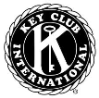 D-16 Boom, Dynamite!!!We’re what-what-what? Dyamite!!! So watch out when we stomp the groundMake our soundCuz we’re gonna shut it down-down like TICK-TICK-BOOM!!!ROAR 14!!!A: White Tigers who are we!??!B: One! We are White Tigers!!Two! A little bit louder!!Three! I still can’t hear you We are number…1-2-3-4-5 Let the Tigers come alive!**stomp, clap, stomp-stomp, clap** (2x)6-7-8-9-10Let the Tigers Roar again!**stomp, clap, stomp-stomp, clap** (2x)ROAR!!!!Tigers!!!Where You At?A: Tigers, where you at?B: Tigers in the front Show us how you grunt (people in front: **hip thrust** )Tigers in the backShow us where you’re at!!! (people in back: RROOOAARRR!!!)Tigers in the middleWiggle just a little (people in middle: **booty shake**)Now people in the crowd Stand and say it loud16, 16 **hip thrust** (2x) What what, what you say? 16 Comin’ down your way!!! 16, 16 **hip thrust** (2x) 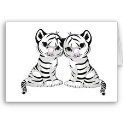 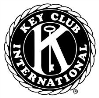 